STUDENT ENROLLMENT FORM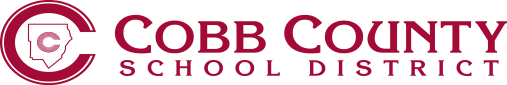 (Please PRINT all information)			Last			First		MiddleStudent Resides with:     Both Parents       One Parent       Parent & Step Parent       Guardian       Foster Parent       Other**ENROLLING ADULT INFORMATION (Parent/Guardian 1) (The enrolling adult must sign at the bottom of this form in order to complete enrollment.)   NOTE: The child must reside primarily with the enrolling adult.			  Last			First			MiddleParent Status:	 Married	 Separated	     Divorced	      SingleDo you:    own       rent      or  ***share a residence with another familyADDITIONAL STUDENT INFORMATIONEthnicity:	Is the student Hispanic/Latino?	 Yes      NoRace:	Is the student (check ALL that apply – at least one must be checked)? American Indian or Alaska Native      Asian      Black/African American      Hawaiian/Pacific Islander      White									       County	         State	     CountryHas the student EVER attended a Cobb County school before?    Yes      NoHas the student EVER attended a Georgia public school?    Yes      NoName and age of siblings under 18:Last		First		Middle	         Date of Birth		Last		First		Middle	        Date of BirthLast		First		Middle	         Date of Birth		Last		First		Middle 	        Date of BirthDoes the student currently receive any of these services? Gifted/Talented		 Advanced Math	 Early Intervention (EIP)			 ESOL Special Education/IEP		 504 Plan		 Response to Intervention (RtI)		 SpeechHas the child moved within the past 36 months across state or school district lines to enable the child, the child's guardian, or member of the child's family to obtain temporary or seasonal employment in an agricultural or fishing activity?    (  ) Yes   (  ) NoHOME LANGUAGE SURVEY (Required prior to enrollment) (State Board of Education Rule 160-4-5-.02)ACTIVE MILITARY SURVEYMEDICAL INFORMATIONIn the event of a medical emergency, the District will have the student transported to the closest doctor or medical facility for treatment.  Parents/guardians will assume full responsibility for all charges incurred.  I prefer that my child be transported to TRANSPORTATION Morning Car Rider	      Morning Day Care		 Morning Bus Rider Afternoon Car Rider	      Afternoon Day Care		 Afternoon Bus Rider	   	   CCSD After School ProgramCONTACT INFORMATION			     	          Last		     First		       Middle 					       Street					City		State	ZipParent/Guardian #2 is authorized to pick up the student from school and may be called in case of emergency if enrolling adult cannot be reached:         Yes      NoThe following person(s) may also pick up my student from school and may be called in case of emergency if the enrolling adult cannot be reached.Please note that this may not include persons acting under the authority of child protection laws and that court orders may affect this preference.Enrolling Adult Signature					Enrolling Adult Printed Name			DateToday’s Date:Start Date:School Year: 20 -20School:  Grade:  Student ID#:Student’s Legal Name:  Name Called: Male    FemaleBirth Date:/     /     *Social Security #: 	Name of Enrolling Adult:   **Relationship to Student:What is the primary language of the enrolling adult?Dwelling AddressMailing AddressFamily Phone #:  Cell Phone #:  Work Phone #:  ext.Occupation/Employer:  E-mail:If you share a residence with another family, list family/owner’s name:Ninth Grade Entry Date:Entry Date in US Public School:/     /     Birth Place:  High School Program of Study:Last School Attended:  Address:Last School Attended Phone Number:Location:If yes, list the Cobb County school and grade/year enrolled:  Grade:  Year(s):Student Name:What was the language the student first learned to speak? (First Language):What language does the student speak at home? (Home Language):What language does the student speak most often? (Primary Language):Is either parent/guardian/step-parent with whom the student resided on full-time military duty status?:    Yes      NoDoes the student need to take medication at school:    Yes      No  Medication:Special medical problems:Allergies:Licensed Health Care Provider:  Phone: Hospital for treatment.Name of Day Care:  Phone #:Additional Parent/Guardian Name (#2):  Relationship to Student:Address (if different from Parent/Guardian #1):Home Phone #:  Cell Phone #:  Work Phone #:Occupation/Employer:  E-mail:NameRelationshipPrimary PhoneCellThe following person(s) MAY NOT sign my child out of school: